16th September 2022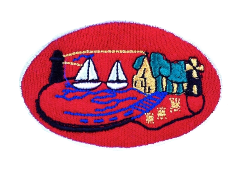 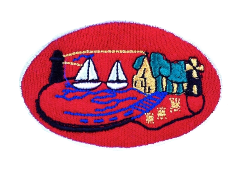 Dear Parents/ CarersWe have been approached by the teaching PGA Professional from Ardglass Golf Club, Adam Mulhall.Adam is offering a 4-week golf skills programme in our school.At the moment we are just trying to get an idea of how this will be received by children and parents.The sessions will take place in school during school hours and will be for children in P5 to P7.The cost per child will be £30 for the four weeks.Please complete the expression of interest slip below and return to Mr Rooney by Wednesday 21st September.Yours sincerelyMrs F Macfarlane--------------------------------------------------------------------------------------------------------------------------------------Child’s name____________________________ My child would / would not be interested in the 4-week Golf Programme costing £30.Signed _______________________________________ (Parent/ Guardian)